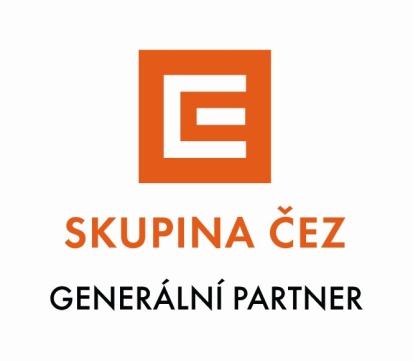 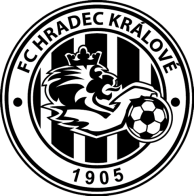 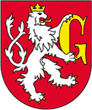 FC Hradec Králové	                  Město Hradec Králové	      	a.s.	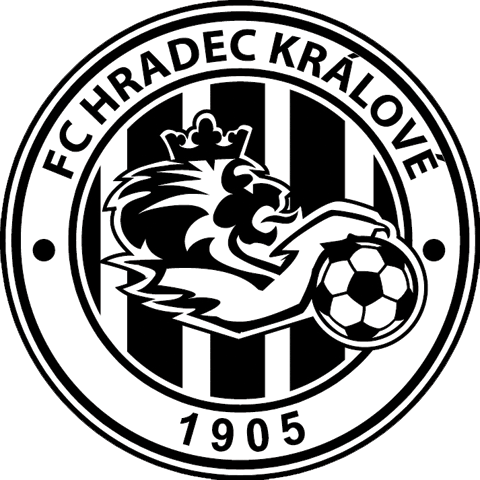 Věc: Pozvánka na mezinárodní fotbalové turnaje ČEZ CUP 2013Vážení sportovní přátelé,dovolujeme si Vás  touto cestou pozvat na  seriál  mezinárodních fotbalových turnajů ČEZ CUP 2013, které spolupořádá FC Hradec Králové, a. s.  společně s firmou ČEZ, a. s.   Záštitu nad seriálem turnajů ČEZ CUP 2013 převzal  za město Hradec Králové primátor MUDr. Zdeněk Fink. Turnaje se budou konat pro kategorie U14 a U12 ve dnech 27.7. – 28.7. 2013 v Hradci Králové. Ještě jednou Vás srdečně  zveme  na  prestižní fotbalovou zábavou  do  našeho krásného města.Vzhledem k náročnosti uspořádání této akce, prosím oznamte svoje rozhodnutí co nejdříve. Závazné přihlášky prosím zasílejte do 28.2.2013 na email: voj.marecek@seznam.cz, nebo na robertbarborik@centrum.skNa případné dotazy odpoví: Vojtěch Mareček 731 443 865                                                   Róbert Barborík  731 452 353Těšíme se s Vámi na viděnou a jsme s pozdravem.Ing. Richard Jukl		                                                    MUDr. Zdeněk Fink	             Gen. ředitel FC Hradec Králové	                                        Primátor města  Hradce Králové